Websites to use with young childrenLanguage development:Activities and games:I CAN:www.ican.org.ukhttps://ican.org.uk/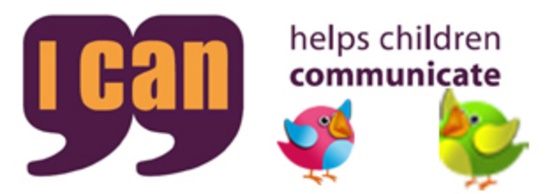 The Communication Trust:www.thecommunicationtrust.org.uk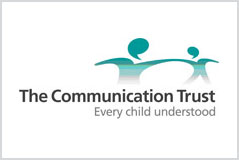 www.downs-syndrome.org.ukhttps://www.downs-syndrome.org.uk/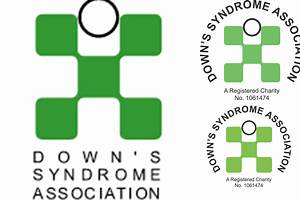 hungrylittleminds.campaign.gov.ukhttps://hungrylittleminds.campaign.gov.uk/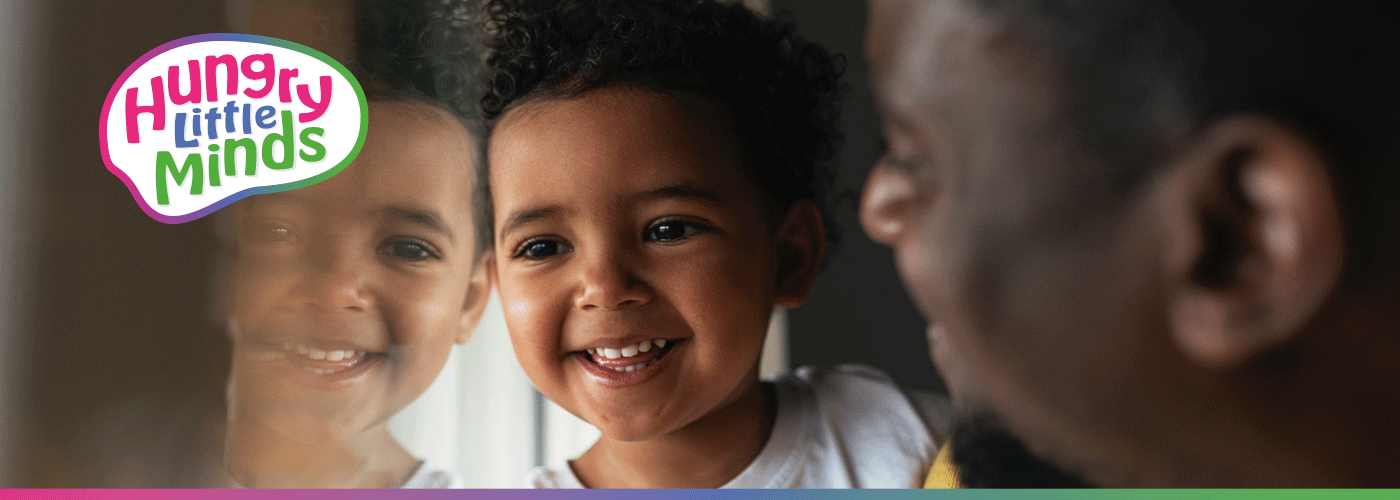 Lovemybooks.co.ukhttp://www.lovemybooks.co.uk/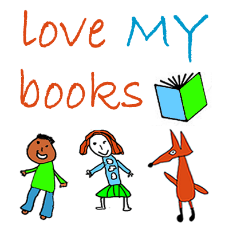 Scottish Book Trust  Bookbug Song and Rhyme Libraryhttps://www.scottishbooktrust.com/songs-and-rhymes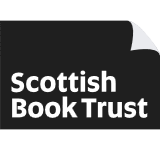 helpkidzlearn.comhttps://www.helpkidzlearn.com/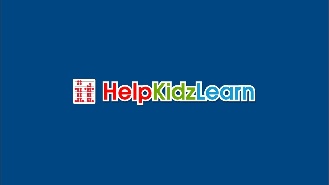 CBEEBIES: https://www.bbc.co.uk/tv/cbeebieshttps://www.bbc.co.uk/cbeebies/shows?fairy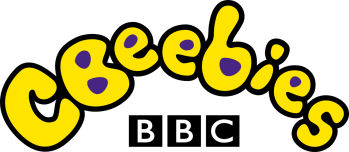 Singing Handshttps://singinghands.co.uk/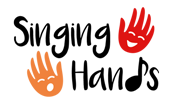 National Portage Association: https://www.portage.org.uk/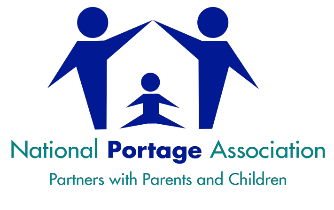 